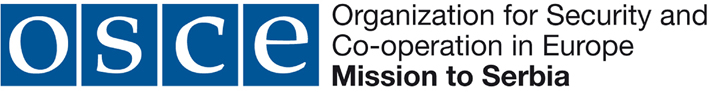 Roundtable discussion“Participation of civil society in security sector reform / Discussing report on the Nis conference”17 December 2015BelgradeDRAFT AGENDA11:00-11:10	Introductory Session 	Representative of the OSCE Mission to Serbia11:10-11:40 	Observations, conclusions and recommendations of the report on the Nis conference	Jelena Radoman, independent expert11:40-12:50	Discussion	Representatives of security sector institutions and civil society organisations12:50-13:00	Closing remarks13:00		Lunch 	